Apprenticeship Scholarship Application - $250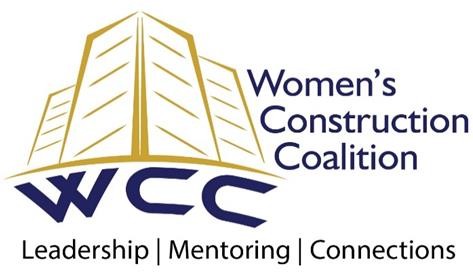 WCC Julia Morgan Society (JMS) strives to encourage apprentices in pursuit of careers in Construction for success. WCC will be awarding four (4)- $250 scholarships. Qty 2 for AGC and Qty 2 for ETIRequirements: This scholarship is open to all first-year apprentices who are enrolled in an apprenticeship program during the 2022-2023 timeframe and wish to further pursue a career in a Construction related field. Proof of enrollment is required and needs to please be attachedApplication must be submitted by Friday, June 3th, 2022 to mentoring@wccsd.org. Scholarship recipients will be notified by Friday, June 10th, 2022. Contact Information	 What area of study do you wish to pursue?	Tell us about your career goal and why you are interested in this area of construction. What personal traits will allow you to excel in this field? (200 word Min)	What have you learned about yourself through job experience, volunteer work, or through other activities, including hobbies or sports? What is the most valuable thing you have learned in the apprenticeship program that will foster success in the construction field? (200 word Min)	Summarize how the apprenticeship program has helped you prepare for a future career path.Tell us why on-the-job training as an apprentice is crucial in understanding the construction career path you are on. What additional resources could WCC JMS provide that would be beneficial to encourage high school students to attend an apprenticeship program out of high school?	What/how do you think schools and organizations like WCC JMS can do better recruit the younger generations to pursue the construction field? Agreement and Signature	By submitting this application, I affirm that the facts set forth in it are true and complete. Our Policy	It is the policy of this organization to provide equal opportunities without regard to race, color, religion, national origin, gender, sexual preference, age, or disability.Name (Last, First)Home/Cell PhoneE-Mail AddressApprenticeship ProgramInclude Apprenticeship Status Certification/Proof of EnrollmentName (printed)SignatureDate